Αθήνα, 16.01.2023Η Πρυτανεία του Εθνικού Μετσόβιου Πολυτεχνείου γνωστοποιεί ότι θα χορηγηθούν τα τρία ετήσια βραβεία στη Μνήμη του «Λυσίμαχου Καυταντζόγλου» για το ακαδ. έτος 2022-2023 Τα βραβεία θα χορηγηθούν στους φοιτητές της Σχολής Αρχιτεκτόνων Μηχανικών 7ου και 8ου εξαμήνου του ακαδ. έτους 2022-2023, οι οποίοι συγκέντρωσαν τον μεγαλύτερο μέσο όρο βαθμολογίας στο 5ο και 6ο εξάμηνο κατά το προηγούμενο ακαδημαϊκό έτος, ήτοι το 2021-2022.Το πρώτο βραβείο ορίζεται σε 2.000,00€, το δεύτερο σε 1.500,00€ και το τρίτο σε 1.000,00€.Το Τμήμα Φοιτητικής Μέριμνας, αφού παραλάβει από τη Γραμματεία της Σχολής Αρχιτεκτόνων Μηχανικών τα στοιχεία των φοιτητών που πληρούν τους όρους του βραβείου, θα εισηγηθεί τους δικαιούχους στη Σύγκλητο του Ιδρύματος. Η τελική έγκριση των προτεινόμενων από το Ε.Μ.Π. προς βράβευση πραγματοποιείται από την Αποκεντρωμένη Διοίκηση Αττικής.Ενστάσεις κατά των όρων της παρούσας πρόσκλησης δεν γίνονται αποδεκτές.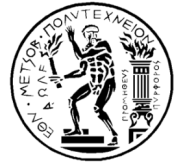 EΘΝΙΚΟ  ΜΕΤΣΟΒΙΟ  ΠΟΛΥΤΕΧΝΕΙΟΓΕΝΙΚΗ ΔΙΕΥΘΥΝΣΗ ΔΙΟΙΚΗΤΙΚΗΣ ΣΤΗΡΙΞΗΣ & ΣΠΟΥΔΩΝΔΙΕΥΘΥΝΣΗ ΜΕΡΙΜΝΑΣΤΜΗΜΑ  ΦΟΙΤΗΤΙΚΗΣ  ΜΕΡΙΜΝΑΣΗρ.Πολυτεχνείου 9, Πολυτεχνειούπολη, Ζωγράφου,157- 72, Αθήνα 210 772 1928ΜΕ ΕΝΤΟΛΗ ΤΟΥ ΠΡΥΤΑΝΗΟ ΠΡΟΪΣΤΑΜΕΝΟΣ ΤΗΣ Δ/ΝΣΗΣ ΜΕΡΙΜΝΑΣ κ.α.α.ΕΥΑΓ. ΦΕΛΕΚΟΣ